Christ Church Academy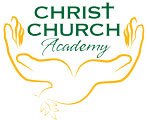 Mathematical vocabularyYear 6Number and place valueNumber, numeral, zero one, two, three … twenty, teens numbers, eleven, twelve … twenty twenty-one, twenty-two … one hundred, two hundred … one thousand … ten thousand, hundred thousand, million none how many …?count, count (up) to, count on (from, to), count back (from, to) forwards backwards, count in ones, twos, fives, tens, threes, fours, eights, fifties, sixes, sevens, nines, twenty-fives and so on to hundreds, thousands, equal to, equivalent to, is the same as, more, less most, least, tally, odd, even, multiple of, factor of factor pair sequence continue predict few pattern pair, rule relationship next, consecutive, > greater than, < less than, ≥ greater than or equal to, ≤ less than or equal to, Roman numerals, integer, positive, negative above/below zero, minus negative numbers formuladivisibility, square number, prime number, factorise, prime factor, ascending/descending order, digit, totalPlace value, ones, tens, hundreds, digit one-, two- or three-digit number place, place value stands for, represents exchange the same number as, as many as more, larger, bigger, greater fewer, smaller, less fewest, smallest, least most, biggest, largest, greatest one more, ten more, one hundred more, one thousand more one less, ten less, one hundred less, one thousand less equal to compare order size first, second, third … twentieth twenty-first, twenty-second … last, last but one before, after, next, between, halfway between, above, below, Estimating guess how many ...? estimate nearly roughly close to approximate, approximately about the same as just over, just under exact, exactly too many, too few enough, not enough round, nearest, round to the nearest ten, hundred, thousand, ten thousand round up, round downAddition and subtractionaddition add, more, and make, sum, total altogether double near double half, halve one more, two more … ten more … one hundred more how many more to make …? how many more is … than …? how much more is …? subtract take away how many are left/left over? how many have gone? one less, two less, ten less … one hundred less how many fewer is … than …? how much less is …? difference between equals is the same as number bonds/pairs/facts missing number tens boundary, hundreds boundary, ones boundary, tenths boundary inverseMultiplication and divisionmultiplication multiply multiplied by multiple, factor groups of times product once, twice, three times … ten times repeated addition division dividing, divide, divided by, divided into left, left over, remainder grouping sharing, share, share equally one each, two each, three each … ten each group in pairs, threes … tens equal groups of doubling halving array row, column number patterns multiplication table multiplication fact, division fact inverse square, squared cube, cubedFractions (including decimals, percentages, ratio and proportion)fraction, proper/improper fraction, equivalent fraction mixed number numerator, denominator equivalent, reduced to, cancel equal part equal grouping equal sharing parts of a whole half, two halves one of two equal parts quarter, two quarters, three quarters one of four equal parts one third, two thirds one of three equal parts sixths, sevenths, eighths, tenths … hundredths, thousandths decimal, decimal fraction, decimal point, decimal place, decimal equivalent  proportion, in every, for every ratio percentage, per cent, %